NATIONAL SERVICE SCHEMEJAWAHARLAL NEHRU TECHNOLOGICAL UNIVERSITYANANTAPUR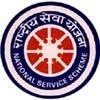 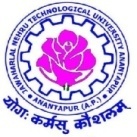 ANANTAPUR – 515 002 (A.P) INDIAJNTUA NSS RECEIVED STATE BEST NSS PROGRAMME COORDINATOR AWARD FOR 2015-16J.N.T.U.A. Ananthapuramu got the prestigious award “State Best NSS Programme Coordinator Award – 2015-16, which is conferred by Regional Director – NSS Shri. R.Gokula Krishanan, State NSS Officer Dr.P.Ramachandra Rao and Vice Chancellor, Dr.B.R.Ambedkar University Srikakulam Prof. Chandraiah on 24/09/2016 at Dr.B.R.Ambedkar University, Srikakulam, Andhra Pradesh.  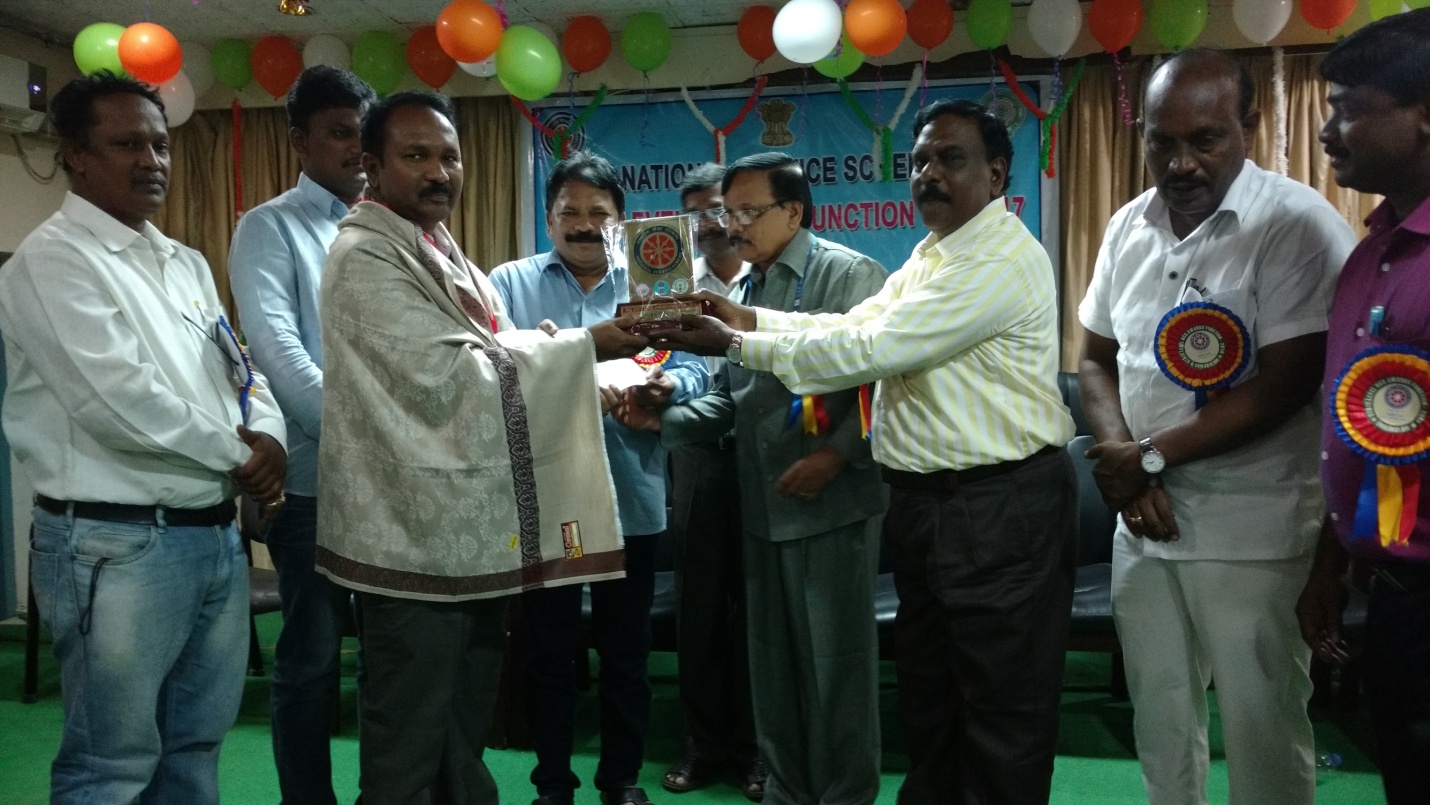 Prof. M.L.S.DEVA KUMAR NSS Programme Coordiantor JNTUA receiving STATE BEST NSS COORDINATOR   AwardIt is FIRST EVER such award for the University to receive.